Sie sind unter uns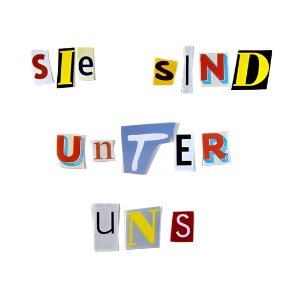 Ein Podcast über Verschwörungstheorien__________________________________________________________________________________Arbeitsblatt zu Episode 7
„Geschichtsrevisionismus: Die Reichsbürgerbewegung“LÖSUNGENBearbeiten Sie folgende Aufgaben:Welche Aussagen sind richtig/falsch? Verbinden Sie. 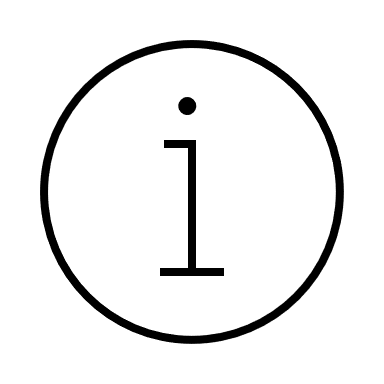 Ordnen Sie die Charakteristika der vier Unter-Milieus den jeweiligen Bereichen zu und versehen Sie sie mit den gleichen Zahlen. 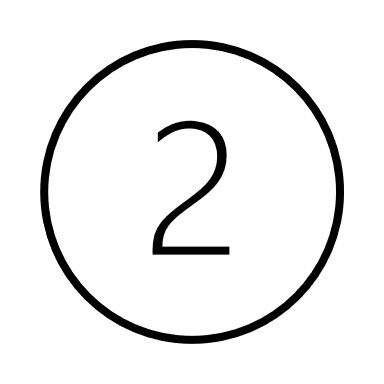 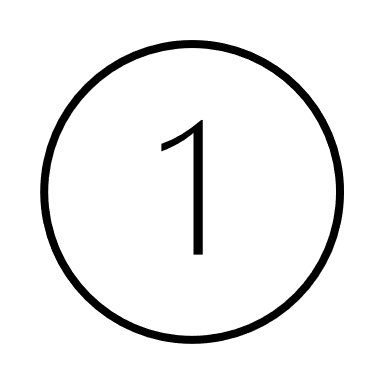 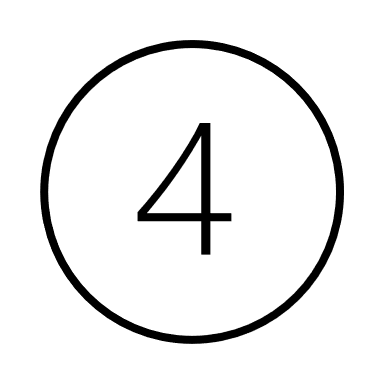 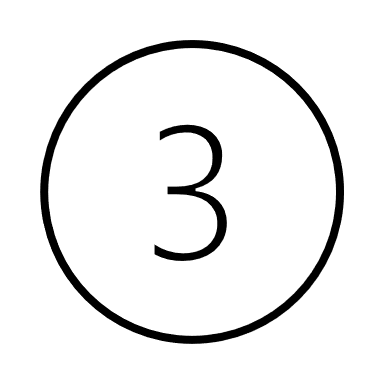 Kreuzen Sie die richtigen Antworten an. Derartige souveränistische Gruppierungen gibt es nicht nur in Deutschland, sondern eigentlich fast überall. Wie heißt das Äquivalent zu den Reichsbürgern in den USA? sovereign leaders sovereign inhabitants
 sovereign people
 sovereign citizensWelche Aussagen über Wolfgang Ebel sind wahr? Er gilt als Erfinder der Kommissarischen Reichsregierung. Um seine Selbsternennung zum Reichsverkehrsminister zu legitimieren, machte er immer wieder darauf aufmerksam, dass er bei der Deutschen Reichsbahn in Westberlin angestellt gewesen sei. Er wird häufig als einer der ersten Reichsbürger*innen bezeichnet.
 Er behauptete immer wieder, er sei mit Alliierten im engen Austausch.Füllen Sie die Lücken mit den folgenden Wörtern.Holocaustleugnung ist ein Teil der rechtsextremen Traditionslinie von 1945.	Holocaustleugnung wird insbesondere von Menschen betrieben, die in der Sozialistischen Reichspartei aktiv waren, welche 1952 verboten wurde.Die bekanntesten deutschen Holocaustleugner*innen können der Reichsbürger*innen-Bewegung zugeordnet werden.Viele Holocaustleugner*innen glauben an eine angebliche Weltverschwörung durch „die Juden“, weshalb die Grenzen zum Antisemitismus fließend sind. Worin sehen Sie die größten Gefahren der Reichsbürger*innenbewegung? Reflektieren Sie. Hier gibt es nicht nur eine richtige Antwort. Mögliche Gefahren könnten sein:Waffenbesitz innerhalb der Reichsbürger*innen-Szene, so wurde beispielsweise 2016 ein Polizist von einem Reichsbürger erschossenErhöhte Gewaltbereitschaft, welche sich vor allem gegen Vertreter des Staates richtetVerbindung zu Verschwörungstheoretiker*innen: Feindbild Bundesregierung als verbindendes ElementGlaube daran, dass Gesetze nicht für sie gelten, kann zu illegalen Handlungen führen, die auch Konsequenzen für Dritte haben könnenStiftung von Chaos und Verunsicherung in der Verwaltung und in Behörden (z.B. Abgabe des Führerscheins)Stellen Sie sich vor, Sie arbeiten in einer Behörde. Eines Tages werden Sie mit einem Reichsbürger konfrontiert, welcher seinen Personalausweis abgeben möchte. Als Grund gibt er an, dass er kein Mitarbeiter der Deutschland GmbH sein möchte. 
Was sollten Sie beachten, wenn Sie mit dem Reichsbürger in den Diskurs treten? Überlegen Sie.Mögliche Handlungsempfehlungen:
Versuchen Sie inhaltliche Diskussionen stets zu vermeiden und fokussieren Sie sich auf die Gegenwart. Vermeiden Sie eine Sonderbehandlung des Reichsbürgers, aber ziehen Sie dennoch klare Grenzen. Reagieren Sie nicht mit Spott. Versuchen Sie einen Konsens im Dissens zu finden. 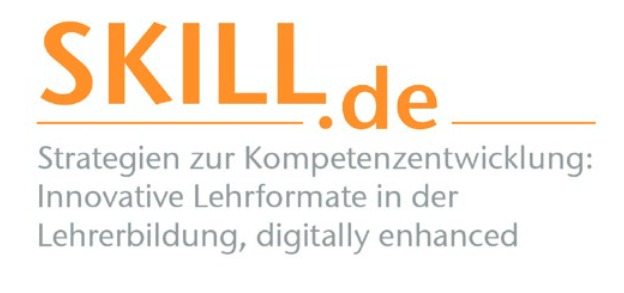 Dieses Arbeitsblatt wurde erstellt von Sharifa Ouro-Gbele und Verena Guhling im Rahmen des Seminars „CUI BONO. Ein Seminar über Verschwörungstheorien“ an der Universität Passau und leicht überarbeitet von Thomas Stelzl. Es ist lizensiert unter einer Creative Commons Namensnennung 4.0 International Lizenz. Das SKILL.de-Logo und das Sie sind unter uns-Coverbild sind davon ausgenommen. 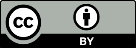 „SKILL.de“ wird im Rahmen der gemeinsamen „Qualitätsoffensive Lehrerbildung“ von Bund und Ländern aus Mitteln des Bundesministeriums für Bildung und Forschung gefördert. FKZ: 0JA1924